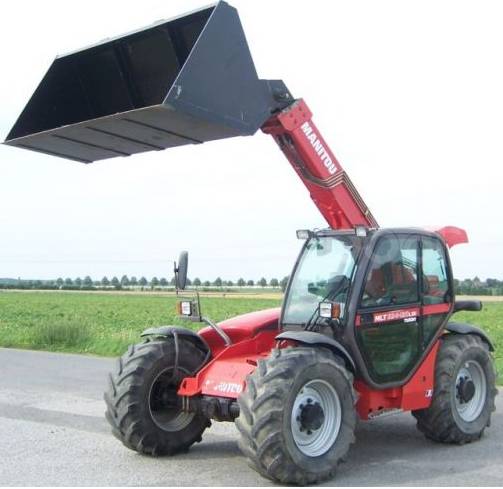 MISE EN SITUATION :Votre chef d’atelier vous demande de vous mettre en relation avec l’entreprise GALERE TP suite à une avarie sur leur télescopique MANITOU MLT 634 LSU 120. Vous prenez contact avec le chauffeur de l’engin qui vous explique qu’un problème de frein est survenu  lors de manutention de charge entraînant  un accident et l’éclatement des deux pneumatiques avant. Le chauffeur vous précise que le niveau dans le bocal est correct, que la course de la pédale est trop longue qu’aucun témoin au tableau de bord ne s’est allumé et que l’horamètre indique 488 heures.Afin de préparer votre dépannage, vous consultez le dossier client ainsi que le manuel de réparation de l’engin. Vous remarquez que le dit engin ne possède pas l’option « freinage remorque ».Par téléphone, le chauffeur vous informe que les pneumatiques montés sur l’engin, sont desGOODYEAR IT520. En vous aidant des tableaux 1.2.3 du DR 2/6, répondez aux questions suivantes :...................................................................................................................................................................................................................................................................................................................................................................................................................................................................................................................................................................................................................................................................................................................................................................................Vous avez à votre disposition deux véhicules dont les volumes sont les suivants :………………………………………………………………………………………………………………………………………………………………………………………………………………………………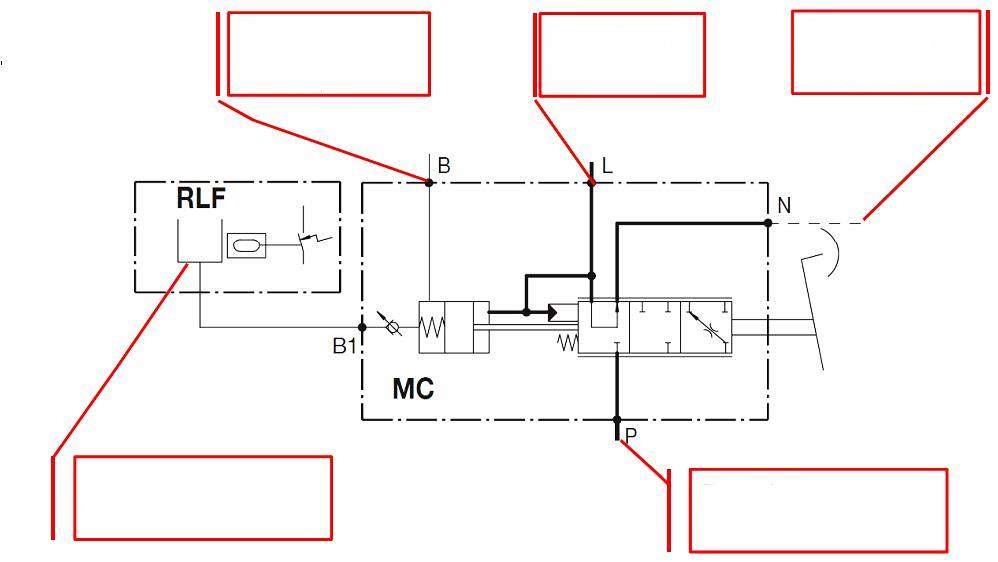 	                                OUI						         NON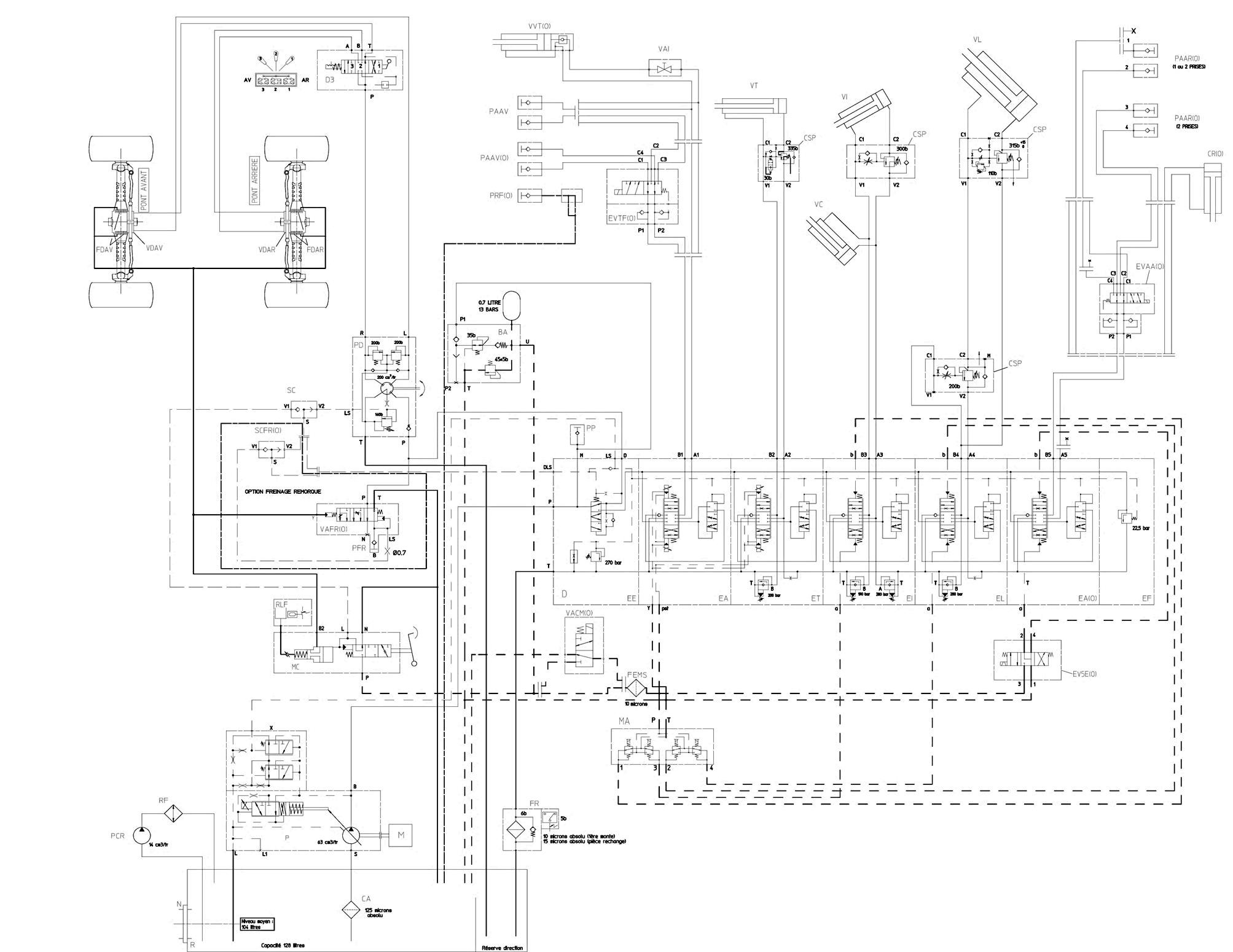 Arrivé sur place vous constatez que la pédale de frein est molle et est en butée sur le plancher. Vous devez remplacer le maître-cylindre.………………………………………………………………………………………………………………………………………………………………………………………………………………………………………………………………………………………………………………………………………………………………………………………………………………………………………………………………………………………………………………………………………………………………………………………………………………………………………………………………………………………………………………………………………………………………………………………………………………………………………………………………………………………………………………………………………………………………………………………………………………………………………………………………………………………………………………………………………………………………………………………………………………………………………………………………………………………………………………………………                         OUI                                                              NON………………………………………………………………………………………………………………………………………………………………………………………………………………………………………………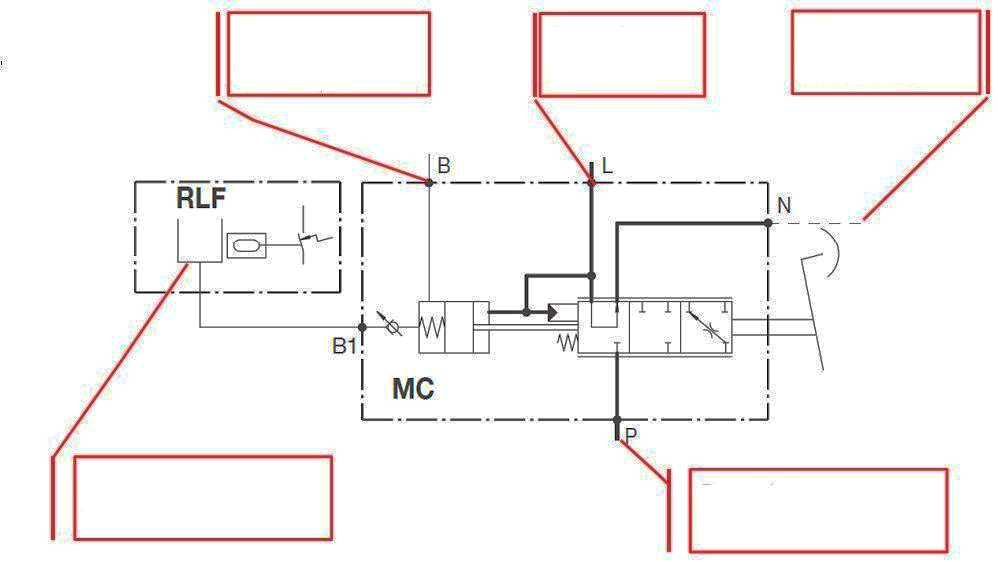 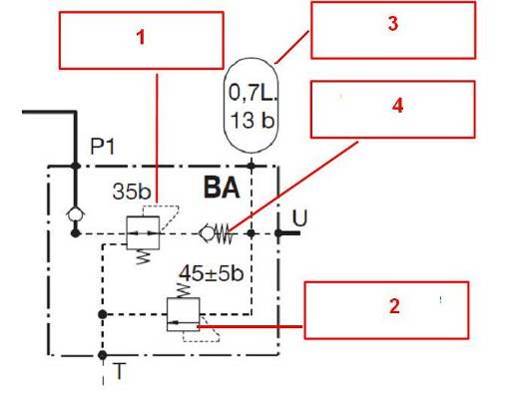 Figure 1………………………………………………………………………………………………………………………………………………………………………………………………………………………………………………BARЀME DE NOTATIONFeuille DT 1/50Feuille DT 2/5/30Feuille DT 3/50Feuille DT 4/5/38Feuille DT 5/5/12Total/80Note/201406-MMBT22Baccalauréat ProfessionnelBaccalauréat ProfessionnelSession 2014Session 2014U 22MAINTENANCE DES MATÉRIELSOption B : travaux publics et manutentionMAINTENANCE DES MATÉRIELSOption B : travaux publics et manutentionMAINTENANCE DES MATÉRIELSOption B : travaux publics et manutentionMAINTENANCE DES MATÉRIELSOption B : travaux publics et manutentionMAINTENANCE DES MATÉRIELSOption B : travaux publics et manutentionDT1 / 5E2 Épreuve de technologie Sous-Épreuve E22 Préparation d’une interventionE2 Épreuve de technologie Sous-Épreuve E22 Préparation d’une interventionDurée : 2 h Durée : 2 h Coef. : 1,5DT1 / 5Q.1D’après les caractéristiques spécifiques, complétez le tableau suivant.D’après les caractéristiques spécifiques, complétez le tableau suivant.D’après les caractéristiques spécifiques, complétez le tableau suivant.Q.1Note :                / 6Informations TechniquesCaractéristiquesValeur et UnitéLargeur de sectionRapport de sectionDiamètre d’accrochageStructureIndice de capacité de chargeCode de vitesseQ.2Afin de déterminer le véhicule nécessaire pour réaliser le remplacement des 2 pneumatiques, calculez l’encombrement total (en mm) dont vous devrez disposer.Afin de déterminer le véhicule nécessaire pour réaliser le remplacement des 2 pneumatiques, calculez l’encombrement total (en mm) dont vous devrez disposer.Afin de déterminer le véhicule nécessaire pour réaliser le remplacement des 2 pneumatiques, calculez l’encombrement total (en mm) dont vous devrez disposer.Q.2Note :                / 4Véhicule 1Véhicule 1Véhicule 2Véhicule 2H = 1000 mmL = 1000 mmP = 1300 mm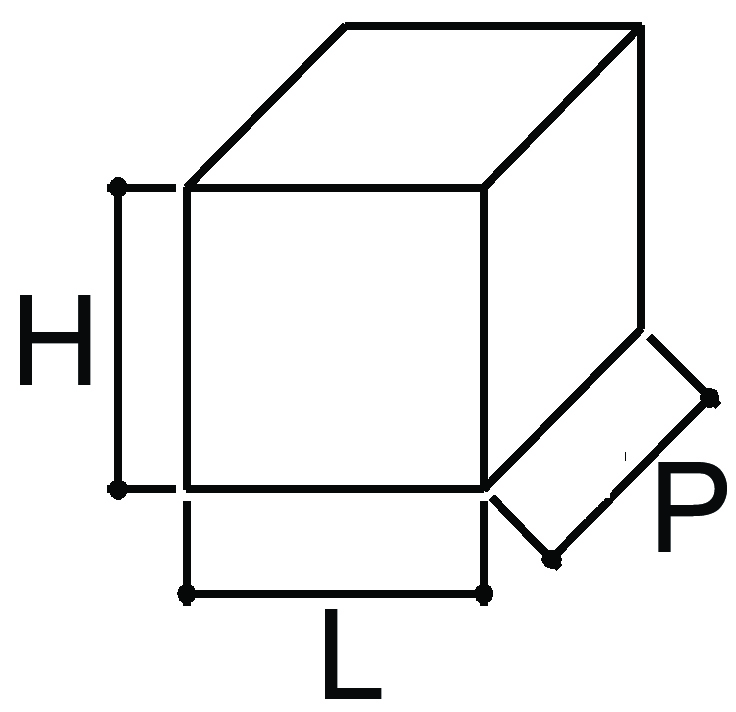 H = 1300 mm  L = 1300 mmP = 980 mm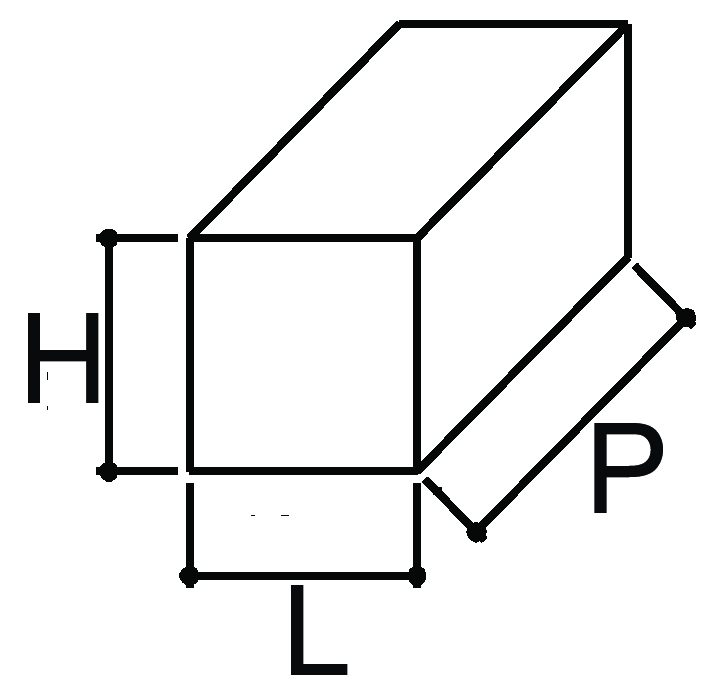 Q.3Choisissez le véhicule adapté pour votre déplacement avec les deux pneumatiques neufs. Justifiez votre réponse.Choisissez le véhicule adapté pour votre déplacement avec les deux pneumatiques neufs. Justifiez votre réponse.Choisissez le véhicule adapté pour votre déplacement avec les deux pneumatiques neufs. Justifiez votre réponse.Q.3Note :                / 2Q.4Sur le schéma de la page suivante, tracez en :- rouge le circuit d’assistance correspondant au circuit de freinage.- vert le circuit d’alimentation des freins.- bleu le circuit d’information LS (LoadSensing) correspondant au circuit de freinage.Sur le schéma de la page suivante, tracez en :- rouge le circuit d’assistance correspondant au circuit de freinage.- vert le circuit d’alimentation des freins.- bleu le circuit d’information LS (LoadSensing) correspondant au circuit de freinage.Sur le schéma de la page suivante, tracez en :- rouge le circuit d’assistance correspondant au circuit de freinage.- vert le circuit d’alimentation des freins.- bleu le circuit d’information LS (LoadSensing) correspondant au circuit de freinage.Q.4Note :                / 12Q.5Identifiez la correspondance des orifices du maître-cylindre ci-dessous.Identifiez la correspondance des orifices du maître-cylindre ci-dessous.Identifiez la correspondance des orifices du maître-cylindre ci-dessous.Q.5Note :                / 4Q.6Pouvez-vous dire que ce système de freinage est de type « négatif » ?Cochez la case correspondante.Pouvez-vous dire que ce système de freinage est de type « négatif » ?Cochez la case correspondante.Pouvez-vous dire que ce système de freinage est de type « négatif » ?Cochez la case correspondante.Q.6Note :/ 2Q.7D’un point de vue sécurité, que devez vous faire avant de déconnecter les différents raccords hydrauliques du maître-cylindre ? Justifiez votre réponse.D’un point de vue sécurité, que devez vous faire avant de déconnecter les différents raccords hydrauliques du maître-cylindre ? Justifiez votre réponse.D’un point de vue sécurité, que devez vous faire avant de déconnecter les différents raccords hydrauliques du maître-cylindre ? Justifiez votre réponse.Q.7Note :                / 4Q.8En vous aidant du tableau 5 du DR 6/6, remplissez le tableau suivant des fournitures et ingrédients nécessaires pour réaliser le remplacement du maître-cylindre. (tout ce qui est raccord sera changé intégralement).En vous aidant du tableau 5 du DR 6/6, remplissez le tableau suivant des fournitures et ingrédients nécessaires pour réaliser le remplacement du maître-cylindre. (tout ce qui est raccord sera changé intégralement).En vous aidant du tableau 5 du DR 6/6, remplissez le tableau suivant des fournitures et ingrédients nécessaires pour réaliser le remplacement du maître-cylindre. (tout ce qui est raccord sera changé intégralement).Q.8Note :                / 12NuméroDésignationQuantitéLHMLiquide Minéral1 litreQ.9Après avoir remplacé le maître-cylindre, quelles opérations devez-vous effectuer ?Notez les valeurs de réglage.Après avoir remplacé le maître-cylindre, quelles opérations devez-vous effectuer ?Notez les valeurs de réglage.Après avoir remplacé le maître-cylindre, quelles opérations devez-vous effectuer ?Notez les valeurs de réglage.Q.9Note :                / 8OpérationsValeursQ.10Identifiez l’ordre d’ouverture des purgeurs pour réaliser la purge du circuit.Identifiez l’ordre d’ouverture des purgeurs pour réaliser la purge du circuit.Identifiez l’ordre d’ouverture des purgeurs pour réaliser la purge du circuit.Q.10Note :                / 2Q.11Le fluide hydraulique utilisé par le système de freinage est-il identique au fluide utilisé par le servo frein ? Justifiez.Le fluide hydraulique utilisé par le système de freinage est-il identique au fluide utilisé par le servo frein ? Justifiez.Le fluide hydraulique utilisé par le système de freinage est-il identique au fluide utilisé par le servo frein ? Justifiez.Q.11Note :                / 2Q.12Devez-vous effectuer un réglage de jeu au niveau du pont ? Justifiez votre réponseDevez-vous effectuer un réglage de jeu au niveau du pont ? Justifiez votre réponseDevez-vous effectuer un réglage de jeu au niveau du pont ? Justifiez votre réponseQ.12Note :                / 2Q.13En vous aidant du  tableau ci-dessous, reportez dans les cases les valeurs mini et maxi des pressions aux différents orifices du maître-cylindre.En vous aidant du  tableau ci-dessous, reportez dans les cases les valeurs mini et maxi des pressions aux différents orifices du maître-cylindre.En vous aidant du  tableau ci-dessous, reportez dans les cases les valeurs mini et maxi des pressions aux différents orifices du maître-cylindre.Q.13Note :                / 8P.Atmo0.5 / 80 barmini 1.5 bar19 / 80 bar19 / 35 bar140 barQ.14En vous reportant sur le schéma du bloc d’assistance Figure 1, complétez le tableau    ci-dessous.En vous reportant sur le schéma du bloc d’assistance Figure 1, complétez le tableau    ci-dessous.En vous reportant sur le schéma du bloc d’assistance Figure 1, complétez le tableau    ci-dessous.Q.14Note :                / 8IndexDésignationFonction1234Q.15En vous aidant de la procédure de contrôle de la pression d’assistance du constructeur DR 5/6 (tableau 4), placez un manomètre de pression en rouge sur le schéma du DT 3/5.En vous aidant de la procédure de contrôle de la pression d’assistance du constructeur DR 5/6 (tableau 4), placez un manomètre de pression en rouge sur le schéma du DT 3/5.En vous aidant de la procédure de contrôle de la pression d’assistance du constructeur DR 5/6 (tableau 4), placez un manomètre de pression en rouge sur le schéma du DT 3/5.Q.15Note :                / 2Q.16Pour valider votre intervention, vous relevez une pression d’assistance inférieure de 5 bar à celle préconisée. Quelle opération devez-vous effectuer ?Pour valider votre intervention, vous relevez une pression d’assistance inférieure de 5 bar à celle préconisée. Quelle opération devez-vous effectuer ?Pour valider votre intervention, vous relevez une pression d’assistance inférieure de 5 bar à celle préconisée. Quelle opération devez-vous effectuer ?Q.16Note :                / 2QuestionsBarèmeNotes1/ 62/ 43/ 24/ 125/ 46/ 27/ 48/ 129/ 810/ 211/ 212/ 213/ 814/ 815/ 216/ 2TOTAL SUR 80/ 80/ 80NOTE SUR 20/ 20/ 20